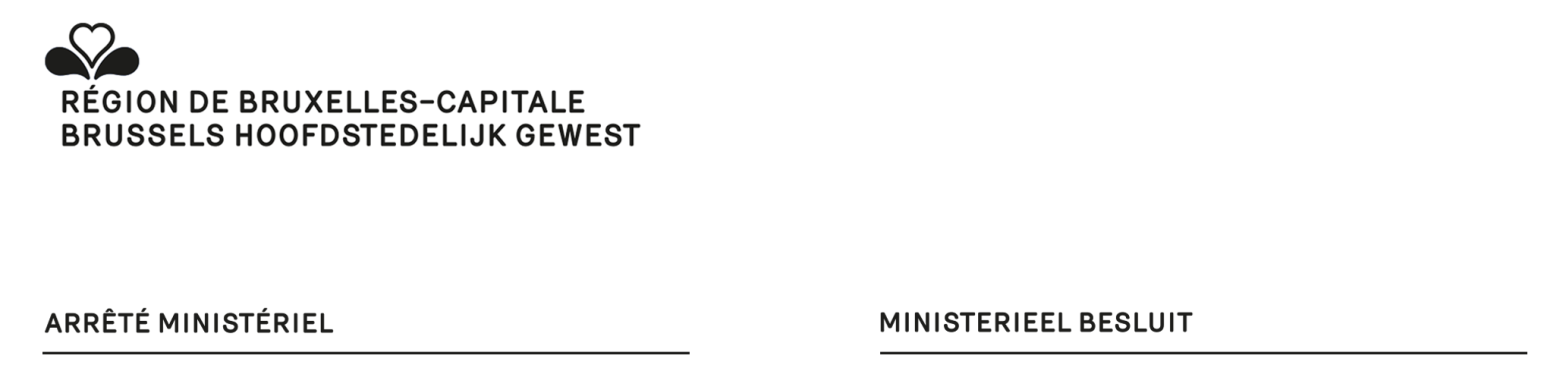 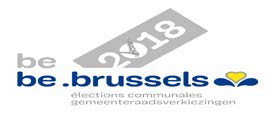 GEMEENTE………………….…………………………………………………..	Formulier T1Nr. Lijst:………………………………………Naam van de lijst:………………………………………………………GEMEENTERAADSVERKIEZINGEN VAN 14 OKTOBER 2018Aanwijzing van de getuigen voor de stembureaus  (art. 25 BGKWB)										_________________________Ondergetekende, de eerste kandidaat in de volgorde van voordracht van de lijst, wijst als getuigen en plaatsvervangende getuigen de volgende personen aan: Te …………………………………., op l__l__l . l__l__l . 20l__l__l.(Handtekening van de eerste kandidaat in de volgorde van de voordracht)STEMBUREAUS waar de getuigen zullen zetelenHet nummer van het bureau opgeven.NAAM EN VOORNAMEN :A.- Van de getuigeB.- Van de plaatsvervangende getuigeHOOFDVERBLIJFPLAATSEN ADRES 1ste bureau . .A. - M.B. - M.straat,  nrstraat,  nr.2de  bureau . .A. - M.B. - M.straat,  nr.straat,  nr.3de  bureau . .A. - M.B. - M.straat,  nr.straat,  nr.4de  bureau . .A. - M.B. - M.straat,  nr.straat,  nr.5de  bureau . .A. - M.B. - M.straat,  nr.straat,  nr.6de  bureau . .A. - M.B. - M.straat, nr.straat, nr.7de  bureau . .A. - M.B. - M.straat,  nr.straat,  nr.8ste  bureau . .A. - M.B. - M.straat,  nr.straat,  nr.9de  bureau . .A. - M.B. - M.straat,  nr.straat,  nr.10de bureau . .A. - M.B. - M.straat,  nr.straat,  nr.11de bureau . .A. - M.B. - M.straat,  nr.straat,  nr.12de bureau . .A. - M.B. - M.straat,  nr.straat,  nr.